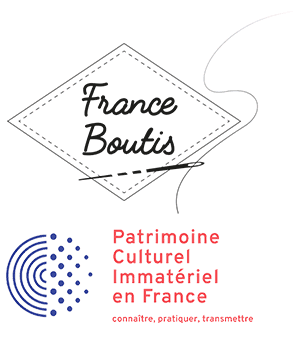 ASSEMBLEE GENERALE du 3 Février 2024CANDIDATURE  ADMINISTRATEUR  FRANCE BOUTISJe soussigné(e) : ...............................................................................................................................................demeurant à : ....................................................................................................................................................Tél : ....................................................   courriel : ............................................................................................adhérent à FRANCE BOUTIS   souhaite faire acte de candidature au poste d'administrateur de FRANCE BOUTIS .Fait à ...............................   le ...................................................Signature : (précédée de la mention, lu et approuvéDocument à retourné à :Nicole BRUN – 41 avenue de la Granière  - 30132 CaissarguesCourriel : franceboutisnb@gmail.com